INDICAÇÃO Nº 1734/2022Assunto: Solicita ao Sr. Prefeito Municipal que determine, em caráter de urgência, à Secretaria de Obras e Serviços Públicos, em conjunto com o Setor de Trânsito, a pintura da sinalização de solo (faixa de pedestres), localizada na Rua Jovino Antônio Santana, nas proximidades do número 2.490, no Parque San Francisco.Senhor Presidente, INDICO ao Exmo. Sr. Prefeito Municipal, nos termos do Regimento Interno desta Casa de Leis, que determine, em caráter de urgência, à Secretaria de Obras e Serviços Públicos, em conjunto com o Setor de Trânsito, a pintura da sinalização de solo (faixa de pedestres), localizada na Rua Jovino Antônio Santana, nas proximidades do número 2.490, no Parque San Francisco.A presente Indicação visa atender solicitação de moradores daquela localidade, informando que muitos veículos transitam por ali em alta velocidade diariamente, expondo moradores e transeuntes ao sério risco de acidentes e atropelamentos. Por estes motivos apresentados, tornam-se necessárias ações urgentes da Administração Pública e sua execução no menor tempo possível. SALA DAS SESSÕES, 21 de novembro de 2022.CARLOS EDUARDO DE OLIVEIRA FRANCOVereador – CidadaniaIMAGEM ILUSTRATIVA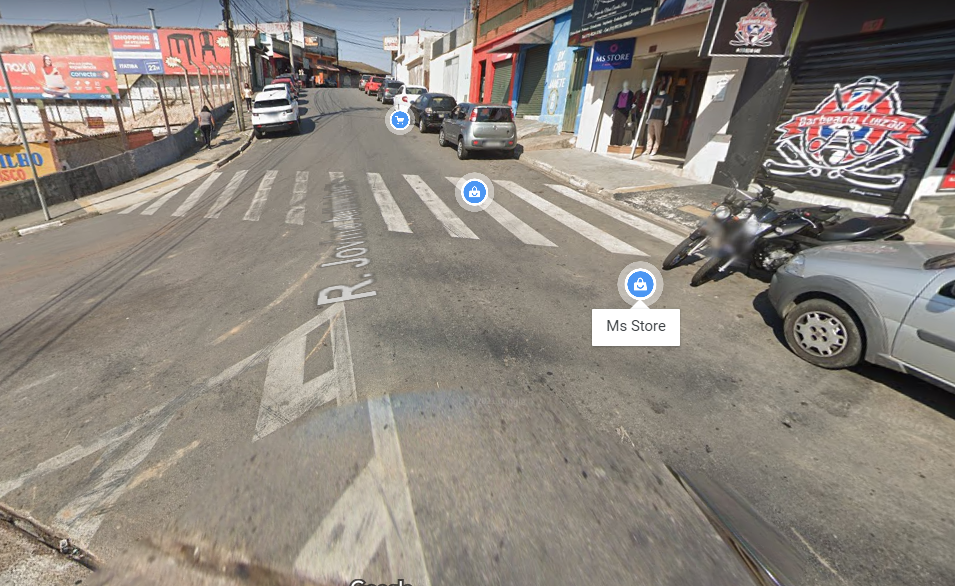 